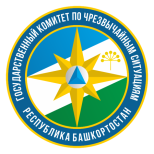 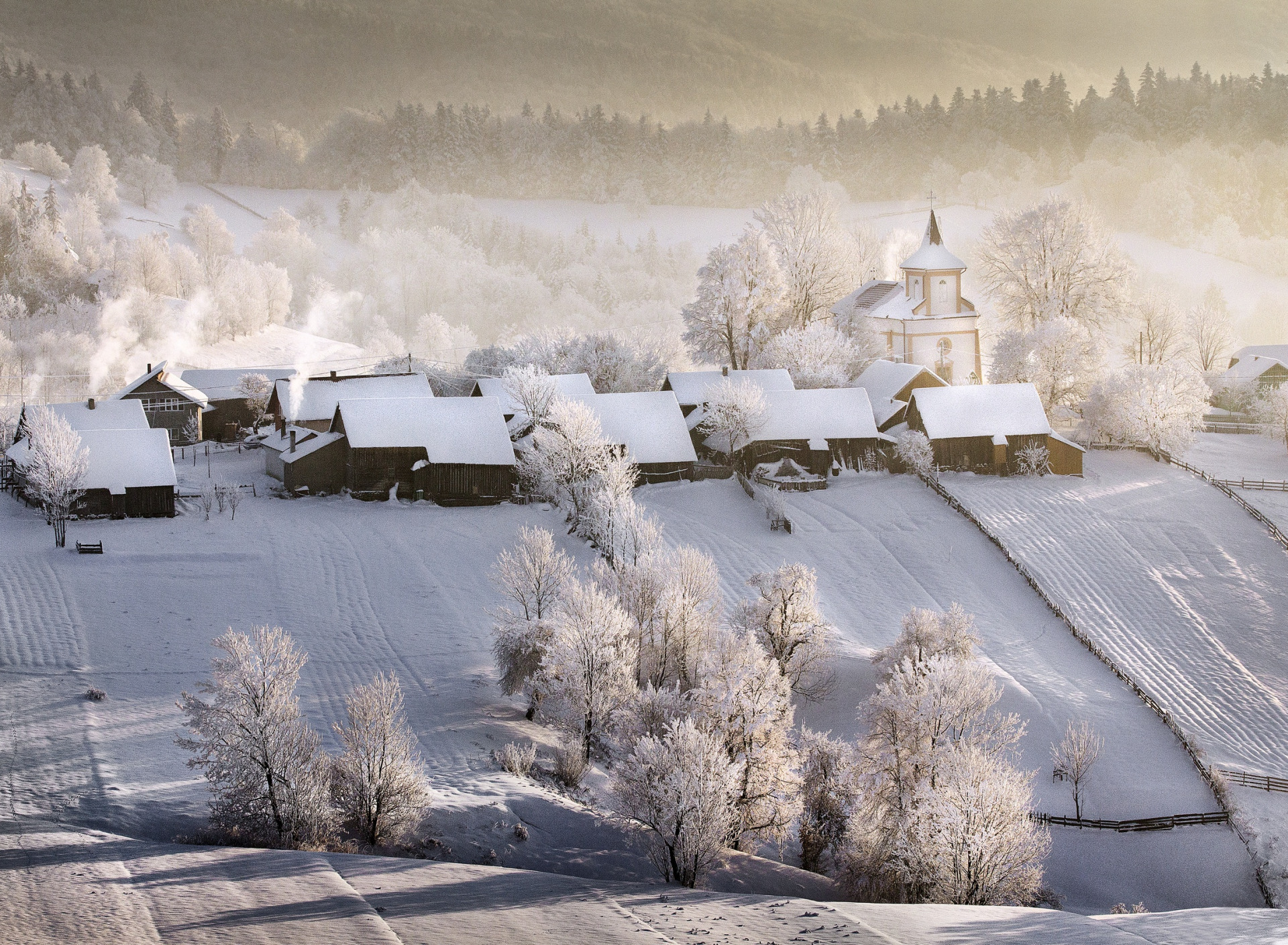                                Государственный комитет Республики Башкортостан по чрезвычайным ситуациямПОЖАРНЫЙ ИЗВЕЩАТЕЛЬ –               в каждый дом,  в каждую квартиру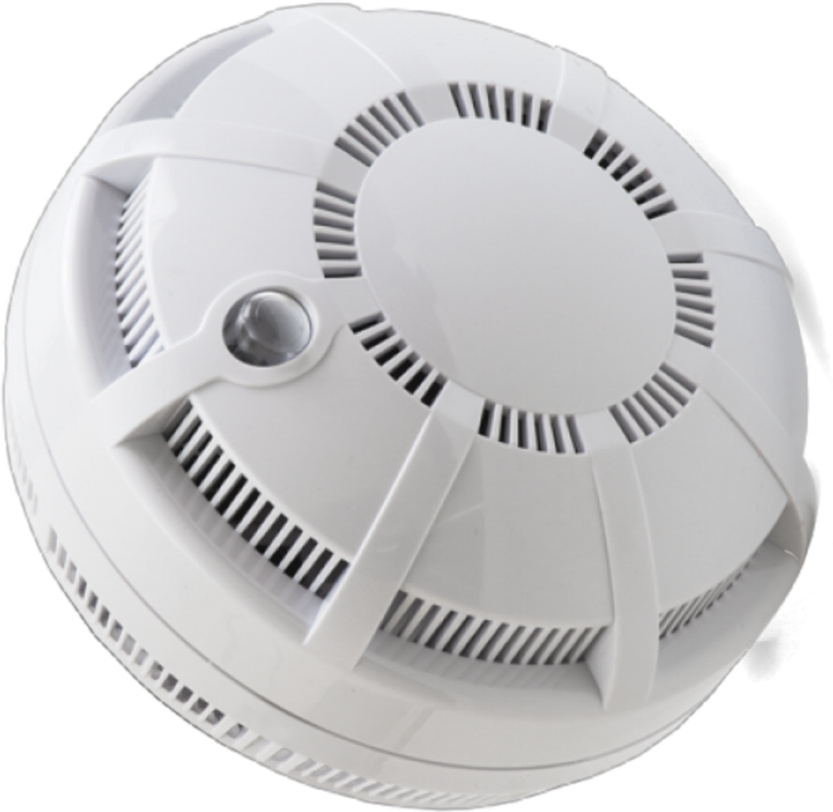 